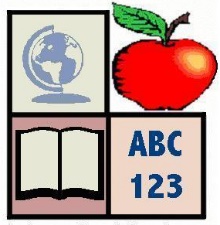 	International Academy of Columbus2439 Fuji Drive ▪ Columbus ▪ Ohio ▪ 43229 ▪ 614-794-0643 ▪ Fax 614-696-9044International Academy of Columbus (IRN 143172)Continuity of Services PlanandSafe Return to In-Person LearningINTRODUCTIONLEAs that receive ARP ESSER funds meet the requirements in section 2001(i) of the ARP Act and the requirements relating to the ARP ESSER funds published in the Federal Register andavailable at https://oese.ed.gov/offices/american-rescue-plan/american-rescue-planelementary-and-secondary-school-emergency-relief/ (ARP ESSER requirements) to either: (a)within 30 days of receipt of the funds, develop and make publicly available on the LEA’s website a plan for the safe return to in-person instruction and continuity of services, or (b) havedeveloped and made publicly available on the LEA’s website such a plan that meets statutoryrequirements before the enactment of the ARP Act.The federal requirements go on to identify the elements of the most up-to-date Centers forDisease Control and Prevention (CDC) guidance that must be addressed in the plan:1. Each LEA plan includes, or will be modified to include the extent to which it hasadopted policies and a description of any such policies on each of the followingmitigation strategies:o Universal and correct wearing of maskso Physical distancing (e.g., including use of cohorts/podding)o Handwashing and respiratory etiquetteo Cleaning and maintaining healthy facilities, including improving ventilationo Contact tracing in combination with isolation and quarantine, in collaboration   with the state, local, territorial, or tribal health departmentso Diagnostic and screening testingo Efforts to provide vaccinations to educators, other staff, and students, if eligibleo Appropriate accommodations for children with disabilities with respect to the   health and safety policies.2. Each LEA plan describes how it will ensure continuity of services including but notlimited to services to address the students’ academic needs, and students’ and staffsocial, emotional, mental health and other needs, which may include student health andfood services.3. The LEA periodically reviews, no less frequently than every six months for the durationof the ARP ESSER grant period (i.e., through September 30, 2023), and revises its plan asappropriate.4. The LEA seeks public input and takes such input into account on (1) whether revisionsare necessary and, if so, (2) the revisions to the plan.MITIGATION STRATEGIESFace Coverings: International Academy will follow state and local health requirements regarding masks/facial coverings. Face coverings are required for all students, staff, volunteers, and visitors. Signage will be posted on the correct wearing of face coverings. Social Distancing: International Academy will continue to follow physical distancing recommendations to the greatest extent possible. Efforts will be made to maintain 3-6 feet between students in classrooms. Signs will be posted that promote social distancing, and the number of students in a restroom at one time will continue to be managed. Maintaining distance and promoting transitions between classes where students travel in one direction, against the wall with a gap in the middle of the hallway will be promoted.Handwashing & Respiratory Etiquette: Handwashing will be enforced during the day. Hand sanitizer will be available throughout the school and in classrooms. Signs will also be posted throughout the buildings and specifically at handwashing stations. Students and staff will be reminded to cough or sneeze into their elbow and to wash or sanitize their hands after each occurrence.Cleaning & Ventilation:  Custodial staff and contractors have been properly trained onCOVID-focused cleaning and disinfecting. Approved products to mitigate COVID transmission shall be utilized on a daily basis. New cameras will be installed in every classroom that check for air quality as well as having air purifiers in every classroom. HVAC equipment is operating correctly through routine maintenance and filter changes. Fresh air will be added to the building using HVAC equipment and open windows to the greatest amount possible and or advisable.Contact Tracing & Quarantine: International Academy will follow local and state health department guidelines regarding contact tracing. In the event of a positive case of COVID-19, the school shall work with the local health authority to contact trace. Notification will be made to any student or staff member who must quarantine.Diagnostic & Screening Testing: In order to protect the health and safety of students and staff, the school follows all State laws and Ohio Department of Health regulations pertaining to immunizations and other means for controlling communicable diseases that are spread through casual contact in the schools. All students with signs or symptoms of diseases suspected as being communicable to others are given immediate attention and sent home if such action is indicated. Staff suspected of COVID -19 exposure shall be referred to utilize an off-site testing provider.Vaccination for Those Eligible: All staff have been offered multiple opportunities to receive a COVID vaccine. Families of students eligible to receive a COVID vaccine, as well as new staff members will be provided information on how to receive a vaccine. International Academy will continue to make every effort to encourage staff and students to vaccinate, including notifications, supporting information, and excusals from school.Children with Disabilities: Appropriate accommodations will be made for children with disabilities on a case-by-case basis.CONTINUITY OF SERVICEInternational Academy will identify students most impacted by the pandemic, in terms of academic, social, emotional, and mental health needs. There will be a focus on the most vulnerable student populations, including, but not limited to, disengaged students, students at risk of failing, and students who may have social and emotional struggles.The following data points may be used to identify student needs:State-mandated test resultsNWEA MAP (Grades KG-1)/STAR (Grades 2-8) test resultsStudent attendance and participation in in-school learning opportunitiesCompletion of curricular requirementsProgress monitoring toolsParent and/or teacher observationApproaches to addressing academic, social, or mental health concerns may include:Summer ProgramAfter School ProgramTransportation for Summer and After School ProgramsPBIS activitiesFood service, including “grab-and-go” meals for students not participating in in-schoollearningCounseling for all staff and studentsAbsence intervention Access to home-based instructionHome-based technologyUse of online learning resources seamlessly available either at home or in schoolPERIODIC REVIEWS and PUBLIC INPUTInternational Academy will review this plan at the beginning of each month and will revise as necessary though the duration of ARP ESSER Grant process.As required, the plan will be placed online for public review for families and communitymembers at www.iac-school.com. Public comment may be made at any regularlyscheduled board meeting, which is held in-person at 2439 Fuji Drive, Columbus, Ohio 43229. The public may also comment by emailing the school at osmanm@iac-school.com or visiting our school between the hours of 9:00 am and 3:00 pm, Monday-Friday.